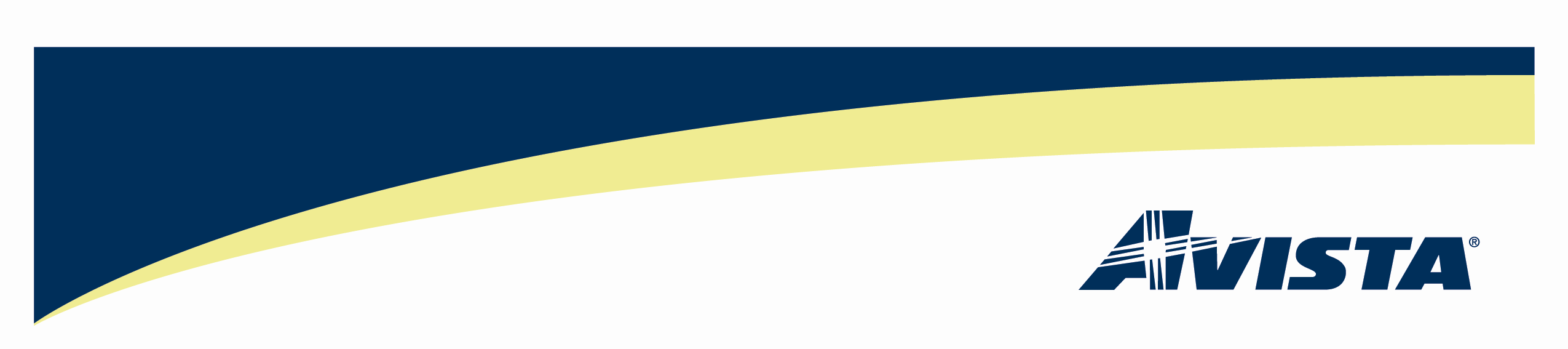 VIA: Electronic MailAugust 23, 2010David Danner, Executive Director Utilities & Transportation Commission1300 S. Evergreen Park Drive S. W.Dear Mr. Danner:Pursuant to authorizations in Docket Nos. UE-010436 and UG-010437, attached for electronic filing with the Commission is a copy of Avista Utilities’ Low-Income Rate Assistance Program (LIRAP) Annual Summary Report for the period May, 2010 through April, 2011.  The Company, in this report proposes to change the LIRAP program year to align with the LIHEAP program year.  The current program year of May 1st through April 30th was established based on the first day the LIRAP tariff went into effect.  The LIHEAP program year is October 1st through September 30th. A hard copy is being provided via overnight mail.Please contact me at (509) 495-4975 or Ana Matthews at (509) 495-7979 regarding any related matters.Sincerely,/s/ Linda GervaisLinda GervaisManager, Regulatory PolicyState & Federal RegulationAvista Utilities509-495-4975linda.gervais@avistacorp.comcc: 	Deborah Reynolds	Suzanne Stillwell	Chuck Eberdt	Lea DaeschelEnc.